The procurement process is conducted according to ”Procurement procedures for entities not included in the public procurement act“ version 7.0, company Dilj industrija građevinskog materijala d.o.o., PIN: 60248788788, Vinkovci, Ciglarska 33, on 26.05.2022. announces:PUBLIC TENDER INVITATION Project title:„Energy efficiency improvement and generation of electricity from renewable sources of the Dilj production plants”DILJ-MF-01-22PROCUREMENT PROCEDURE FOR ENTITIES WHO ARE NON-OBLIGATORS OF THE PUBLIC PROCUREMENT LAWProcurement subject: Tunnel kiln carsProcurement registration number: DILJ-MF-01-22/ NOJN-03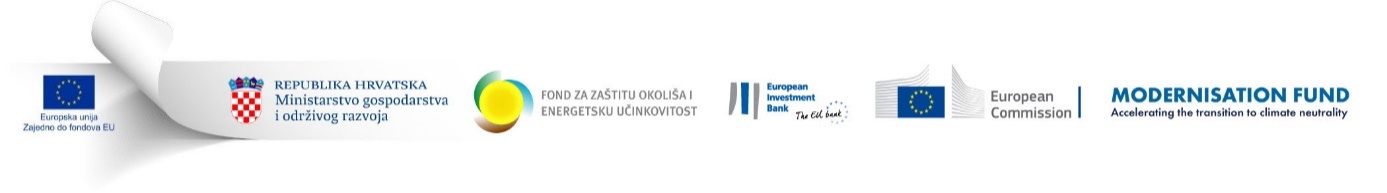 GENERAL INFORMATIONThis Public Tender Invitation and all of its annexes are translated into English language for the purpose of publication. The English version of the documentation is equivalent to the Croatian documentation. In case there are ambiguities regarding the documentation the Croatian version of the documentation is considered as paramount.Ordering Party General InformationOrdering Party:	Dilj industrija građevinskog materijala d.o.o. Headquarters:		Ciglarska 33, 32100 Vinkovci, Republika HrvatskaIdentification Number:    	60248788788E-mail:			dilj.vinkovci@nexe.hrIBAN:			HR6324020061100989537Entities in Conflict of interests with the Ordering Party Conflict of interest between the Ordering Party and related entities include situations where representatives of the Ordering party involved in the procurement process can influence the outcome of that procedure, or have direct or indirect financial, economic or any other personal interest that could be considered detrimental to their impartiality and independence in the procurement process.The ordering party may not enter into procurement contracts with the following entities:NEXE d.d. za proizvodnju građevinskih materijala, Tajnovac 1, Našice, OIB: 62612424147IGMA industrija građevnog materijala, d.o.o., Ciglana 10, Koprivnica, OIB: 43695070004LUKA TRANZIT OSIJEK d.o.o. za obavljanje lučkih i skladišnih djelatnosti i trgovinu Vukovarska Cesta 229/b, Osijek, OIB: 97083647226NEXE GRADNJA d.o.o. za graditeljstvo Našice, Braće Radića 24, Našice, OIB: 37671722350NEXE INVEST d.o.o. za trgovinu i usluge, Našice, Braće Radića 24, OIB: 97124716319EKONEX d.o.o. Našice, Braće Radića 200, Našice, OIB: 18846322077INCEMA, d.o.o. za poslove posredovanja u cementnoj i srodnim industrijama, Prilaz Gjure Deželića 30, Zagreb, OIB: 77162424840KUTJEVO dioničko društvo za proizvodnju i promet poljoprivrednih i prehrambenih proizvoda, Kralja Tomislava 1, Kutjevo, OIB: 21918659912WINES d.o.o. za trgovinu i usluge, Vinogradska 6, Našice, OIB: 93327901576OSILOVAC d.o.o. za poljoprivrednu proizvodnju, Ferićeva 16, Feričanci, OIB: 54035700225BAGI COMMERCE, d. o. o. za tov, otkup i prijevoz, Dore Pejačević 100, Feričanci, OIB: 83927736183OSIJEK-KOTEKS dioničko društvo za graditeljstvo, proizvodnju i trgovinu, Šamačka 11, Osijek, OIB: 44610694500HRVATSKI NOGOMETNI KLUB HAJDUK SPLIT športsko dioničko društvo za obavljanje športskih djelatnosti, Split, Ulica 8. Mediteranskih igara 2, OIB: 04785516590CEMENT-MARKET d.o.o. za trgovinu i usluge, Našice, Braće Radića 200, OIB: 59104627460SLOBODNA ZONA OSIJEK d.o.o., Vukovarska Cesta 229c, Osijek, OIB: 55451228887GASTRO - MARKET d.o.o. za ugostiteljstvo, trgovinu i usluge, OIB: 46822972670NEXE BETON d.o.o. Sarajevo, Bosna i Hercegovina,  JIB: 4202194910009NEXE d.o.o. Sarajevo, Bosna i Hercegovina, JIB: 4200938030000N-INVEST d.o.o. Sarajevo, Bosna i Hercegovina, JIB: 4202351010009JAPRA a.d. Novi Grad, Novi Grad, Blatna bb, Bosna i HercegovinaAD POLET IGK Novi Bečej, Srbija, PIB 101432149POLET-KERAMIKA d.o.o. Novi Bečej, Srbija,  PIB 105908240Tvornica opeke d.o.o. Sarajevo, Bosna i Hercegovina, JIB: 4200929120004NEXE BETON d.o.o. Novi Sad, Srbija, PIB 105373743PRO VITKO j.d.o.o. za upravljanje projektima, OIB: 9229153341ACM GRUPA d.o.o. za trgovinu i poslovne usluge, OIB: 69927357245ACM POTHVATI d.o.o. za graditeljstvo, trgovinu i poslovne usluge, OIB: 10053725833AUTOCENTAR-MERKUR d.d. za proizvodnju, vanjsku i unutarnju trgovinu, OIB: 92216472413KOMPA PROMET d.o.o. za usluge, OIB: 48060014164CONTACT PERSON INFORMATIONContact person:		Ivan MarijanovićPhone:			+385 98 860 260E-mail:			ivan.marijanovic@nexe.hrTYPE OF PROCUREMENT PROCEDUREThe procurement procedure is conducted for entities who are non-obligators of Public procurement law (Official Gazette No. 120/2016) and pursuant to point 4 of ”Procurement procedures for entities who are non-obligators of the Public procurement law“ version 7.0.PROCUREMENT SUBJECT DESCRIPTION Procurement subjectThe subject of procurement is delivery of the chassis and refractory part of the tunnel kiln wagon with the necessary materials (insulation and refractory) for their construction, training of the Ordering Party’s staff and supervision during the construction of the kiln cars for a minimum of 2 weeks. After the training of Ordering Party’s employees, the Ordering Party continues to construct other kiln cars on their own. The minimum technical specifications must be in accordance with the Bill of quantities (Annex 2). The Tenderer is obliged to check all the measures and dimensions given in the Annexes before making the parts for the tunnel kiln cars.Manuals and operating instructions for the equipment in Croatian and English language, as well as equipment maintenance manuals and instructions in English language, as-built documentation are to be delivered to the Ordering Party by the Selected Tenderer on the day of signing the Minutes on Succesful Handover of the equipment.Technical support Technical support includes training and supervision during the construction of the tunnel kiln cars for a minimum period of 2 weeks. During the construction of the tunnel kiln cars, the Ordering party will provide the necessary workers defined in the Tenderer’s bid.The costs of accommodation and meals for workers in charge of technical support shall be at the expense of the Ordering Party, all other costs are at the expense of the selected Tenderer.In case of delays in the period of training and supervision activities during the construction of the tunnel kiln cars due to reasons on part of the Ordering Party, the additional costs of technical support are at the expense of the Ordering Party.If the delay is caused by the fault of the selected Tenderer, the costs of additional days of technical support works shall be at the expense of the selected Tenderer. Distribution of costs of additional days of technical support works will be established mutually by signed minutes.  The additional work days for technical support can be charged at the maximum rate of 500€/man/days. Technical specificationDetailed descriptions, technical specifications, types, characteristics and quantities of the subject of procurement are shown in the Bill of quantities (Annex 2.) and Draft of the tunnel kiln cross section (Annex 7.). The equipment has to completely comply with all technical specifications and requirements described in this Tender and has to comply with quantities and notes from the Bill of quantities (Annex 2.).The Tenderer has to provide datasheets for the equipment offered in the tender.For any item of technical specification which contains brand name, type, norm or standard, the Tenderer can offer an equivalent item of same properties.  Warranty periodsMinimum warranty period for the procurement subject is minimum 12 months starting from the moment the Minutes on Successful Handover of the equipment is signed.Estimated procurement valueEstimated value of the procurement subject is 460.000,00 € without VAT. Location of delivery of procurement subject and execution of worksDelivery location for the subject of procurement is Našice plant, B. Radića 200, 31500 Našice, Republic of Croatia. Delivery terms – DAP (Incoterms®2020). The construction works and installation will be done at the same location.TENDER SUBMISSION PERIOD, ADDRESS AND METHOD Tender submission periodTender submission period is until 23/06/2022 at 15:00hrs. The tender submission period deadline begins on first day following the day of publishing this document on the website www.strukturnifondovi.hr.The Ordering Party can also invite Tenderers of its own choice to compete in this procurement procedure in written by sending a link to Public Tender Invitation. Only tenders sent by Tenderers and received by the Ordering Party within the Tender submission period will be considered as valid. Tenders sent before and received after the deadline for submission of tenders will not be considered. Tender submission addressAddress for tender submission: Dilj industrija građevinskog materijala d.o.o. Ciglarska 33, 32100 Vinkovci, Republic of Croatia.Tender submission methodTenders can be delivered personally or sent by a registered mail with return receipt in a closed envelope to the Ordering parties address (Dilj industrija građevinskog materijala d.o.o. Ciglarska 33, 32100 Vinkovci). The envelope with the tender must state the title of the subject of procurement. Envelope addressing template (provide the required information or cut and paste on sealed package/envelope)A Tenderer may submit an amendment to the tender before the expiration of the tender submission period. An amendment to the tender may be submitted in the same manner as the main tender, provided that it must contain a note stating that it is an amendment to the tender.A Tenderer may submit a written statement by which they can cancel the tender they have already submitted, before the expiration of the tender submission period. The written statement may be submitted in the same manner as the tender, provided that it must contain a note on the envelope stating that it is a tender cancellation. In that case the unopened tender will be returned to the Tenderer.Tender validity periodThe tender validity period may be no shorter than sixty (60) days starting from the expiration of the tender submission period. If the tender validity period expires during procurement procedure, the Ordering Party is obliged to request prior to selection that the Tenderer, who submitted the most favourable offer, extends the tender validity period. MINIMAL TENDER CONTENTSThe Tender must contain the following:Tenderers NameTenderers AddressTenderers Identification NumberTenderers Contact PersonPhoneE-mailTender priceDatasheets for the procurement subject equipmentAnnexes described in point 12 of this documentThe Tenders have to be submitted in a closed envelope with a note ‘TENDER –DO NOT OPEN’.SELECTION CRITERIA AND TIME OF TENDER OPENINGThe tender selection criterionThe criterion for the most economicaly favourable tender is assessed upon following categories:Table 1. Maximal points per categoryThe calculated points for each category are rounded to two decimals.Financial criterion - PriceThe points for this criterion are calculated according to the following formula: – points for the price criterion– tender price of the evaluated tender – the lowest price of all valid received tendersMaximum amount of points which can be awarded for this criterion is 95.Non-financial – additional criterion – Warranty periodFor this criterion the points are awarded for warranty period duration for the tunnel kiln cars in months.  The minimal warranty period for the Tunnel Kiln Cars is 12 months counting from the day of successful completion of all tunnel kiln cars. Tenders with shorter warranty period will not be evaluated. The points for this criterion are calculated according to the following formula:	– points per warranty period criterion 	– warranty period of the evaluated tender   – the longest warranty period of all valid received tendersMaximal amount of points which can be awarded for this criterion is 5.Total points for economically most favorable TendererTotal points for the economically most favourable Tenderer are calculated as a sum of financial and non-financial criteria, according to the following formula:		 – overall points		 – points per price criterion 		 – points per warranty period criterion  The Tender which has the highest sum of points from both financial and non-financial categories is the economically most favourable.The maximum sum of points a Tenderer can achieve is 100.Time of tender openingTenders received within the acceptable submission period defined in point 5.1. hereto will be opened in front of the evaluation committee for the selection of bids. The commitee will keep a minutes on the tender opening in accordance with the Rules on implementation of procurement procedures for non-obligators of the Public procurement law version 7.0.The tenders are to be open on 23/06/2022 after 15:00 hrs at the earliest.CONDITIONS AND PROOF OF COMPETENCEFor the purpose of determining the Tenderer’s ability to perform the contract, the Tenderer is obligated to enclose evidence in its tender to prove its technical, professional and financial capacity.The association of the Tenderer that act as a community of tenderers is not permited in this Public Call. Tenders in which the Tenderer is a community of tenderers will not be evaluated.Technical and professional competenceThe Tenderer must prove that in the year 2022 and during four (4) preceding years, he has duly executed at least one (1) contract of the same or similar characteristics to the subject of procurement.To prove the technical and professional competence of the Tenderer, the Tender must include:List of executed contracts (Annex 3.) – same as or similar to the procurement  subject duly executed in the year when procurement procedure started and during four (4) years preceding that year. The list has to contain:Subject of the contractDate/year of executionNumber of finished kiln carsThe Ordering Party has the right to verify the veracity of data on executed contracts before signing the Contract.Financial competenceThe Tenderer must prove that it has a total annual revenue (aggregated) in the year 2022 and during the four preceding years three times higher than the estimated value of the subject of procurement. The Tenderer proves this with a Statement of Financial Competence (Annex 4.).As proof of fulfillment of the conditions of financial competence, the entity that is a non-obligator of public procurement may at any time during the procurement procedure require the Tenderer to submit other appropriate evidence (balance sheet, profit and loss account or other appropriate financial report, etc.) before signing the contract.Performance and elimination of defects within the warranty period guaranteeThe Tenderer is obliged to submit a “Performance and elimination of defects within the warranty period Guarantee” in form of a bank guarantee no later than at the moment of signing the Minutes on Successful Handover.The Performance and elimination of defects within the warranty period Guarantee in form of a bank guarantee is submitted in the original and must contain the following required information:That the beneficiary of the bank guarantee is the company Dilj d.o.o., Ciglarska 33, 32100 Vinkovci, Republic of CroatiaThat the bank, as a guarantor, unconditionally undertakes to pay the amount of ten percent (10%) of the value of the contract without VAT in EUR or HRK at the first call of the guarantee beneficiary and without objection in case the Tenderer does not eliminate the reported deficiencies within a reasonable period during guarantee period from Annex 1 hereto.For the duration of the offered warranty period from Annex 1, the Tenderer is obliged to eliminate all reported deficiencies within a reasonable time, and no later than 15 days from the day of reporting the defect. If the Tenderer does not eliminate the reported defect within the specified period, the Ordering Party can put in motion the Performance and elimination of defects within the warranty period Guarantee. If the elimination of a reported defect requires a period longer than 15 days, the Tenderer is obliged to agree on the manner and the deadline for elimination of the defect acceptable to the Ordering Party.If the Tenderer does not fulfill its obligation to eliminate the defects in any way, the Ordering Party has the right to put in motion the Performance and elimination of defects within the warranty period Guarantee in full amount.The Performance and elimination of defects within the warranty period Guarantee will be returned to the Tenderer after the expiration of the warranty period from the Tender of the selected Tenderer, counting from the date of signing the Minutes on Successful Handover.Advance payment guaranteeThe selected Tenderer is obliged to provide insurance for the advance payment in the form of a bank guarantee in the amount of the advance to be paid. The Advance payment guarantee is submitted before the advance payment to the selected Tenderer. The Advance Payment guarantee in the form of a bank guarantee shall be submitted in the original and must contain the following required information:That the beneficiary of the bank guarantee is the company Dilj d.o.o., Ciglarska 33, 32100 Vinkovci, Republic of CroatiaThat the bank, as a guarantor, unconditionally undertakes to pay the amount of the advance paid to the Ordering Party at the first call of the guarantee beneficiary and without objection in case of request for return of the advance payment in case of non-compliance with delivery deadlines.The Tenderer is obliged to maintain the duration of the bank guarantee until the day of delivery of the parts needed to assemble all the kiln cars to the location stated in 4.6.REASONS FOR THE EXCLUSION OF TENDERERSThe Tenderer will be excluded from the procurement procedure:if the Tenderer or a person authorized by law to represent the tenderer (a person who is a member of an administrative, management or supervisory body or has the authority to represent, make decisions or supervise that  entity) has been convicted of any of the following offenses or related offenses according to the regulations and laws of the state of the Tenderer’s headquarters or the home state of the Tenderer’s authorized person: participation in a criminal organization, criminal association, committing a criminal offense within a criminal association, association for committing criminal offenses, terrorism or terrorist offenses, money laundering or terrorist financing, child labor or other forms of people trafficking, corruption, bribery in business, abuse of public procurement, abuse of position and authority, illegal favoritism,  bribery, influence peddling, bribery for trading in influence, abuse of position and authority, abuse of office, illegal mediation, fraud, fraud in business operations, tax or customs evasion, subsidy fraudhas not fulfilled the obligation of paying salaries to employees, paying contributions to finance mandatory insurance (especially health or pension) or paying taxes in accordance with the regulations of the Republic of Croatia as the state in which the Tenderer is established, in accordance with the regulations of the state of establishment ( Tenderers whose establishments are originating outside of the Republic of Croatia), unless in accordance with special rules a deferral of payment of the stated obligations has been granted, and if the amount of due and unpaid obligations does not exceed HRK 200 (26,5 EUR).If the Tenderer has presented itself under false pretend or offered false information regarding the conditions that the Ordering Party has stated as necessary.Acceptable proof of Tenderer’s suitability regarding reasons for exclusions is a signed statement by the person authorized to represent the Tenderer submitted in the Tender (Annex 5), or relevant updated supporting documents issued or accessible through the competent bodies or public registers. TENDER CREATION FORMThe Tender must be made on an electronically indelible medium (CD/DVD) and in paper form, printed or written in indelible ink and signed by an authorized person in such a way as to form a whole. The Tender must be submitted in the original and on electronically indelible medium (CD/DVD). If there are differences between the paper form of the Tender and the electronic form of the Tender, the paper form will be considered as valid. The tender price is unchanged during the term of the procurement contract and can be expressed in kunas (HRK) or euros (€). During the period of tender evaluation the middle value of the euro (€) exchange rate according to the Croatian National Bank on the day of tender opening will be applied.The tender price without value added tax must include all costs and discounts. The Tenderer is obliged to enter the unit price for each item in the Bill of Quantities, and the total price without VAT.When preparing the tender, the Tenderer must comply with the conditions and requirements of this Public Tender Invitation, and may not alter or amend the text of the Public Tender Invitation. The tender must be made in Croatian or English language and Latin script. If the tender documentation is submitted in any other official language of the EU, the Ordering Party will, if necessary, request a translation into Croatian or English from the Tenderer. Subsequent removal or insertion of sheets or parts of the tender is not permitted. Each page of the tender must be marked with the ordinal number of the page over the total number of pages of the tender (e.g. 1/30).Within the tender submission period, the Tenderer may amend, supplement or withdraw its tender with an additional valid signed statement. If the amendments in the tender result in change of the total price, the changed price must be stated. The Tenderer may not alter, amend or withdraw its tender after the tender submission period has expired. The tender is valid until the tender validity period stated by the Tenderer expires.All tender preparation costs will be borne by the Tenderers. The Tenderers are not entitled to any reimbursement of tender preparation costs. TENDER ANNULMENT DECISIONBased on the review and evaluation result of the tenders the Ordering Party is obliged to reject:tenders that are not complete (tenders not containing all the necessary elements described in the Public Tender Invitation document),tenders not complying with the provisions of this Public Tender Invitation,tenders not containing the price as an absolute amount,tenders containing errors, shortcomings or ambiguities if the errors, shortcomings or ambiguities are not remediable,tenders in which errors, shortcomings or ambiguities in accordance to these rules have not been eliminated by clarification or completion,tenders for which the Tenderer has not accepted the correction of the calculation error in writingThe Ordering Party will cancel the procurement procedure after the tender submission period if:no tenders have been submitted;no valid tenders have been submitted;no valid tenders are left after rejecting the invalid tendersThe Ordering Party can cancel the procurement procedure:if the submitted tenders significantly exceed the estimated procurement value in 4.5if there have been significant changes in circumstances or the subject of the procurement or procurement procedure if during the procurement procedure a significant error in the documentation is noticed which cannot be corrected by minor changes REQUIRED DOCUMENTATIONTender sheet (Annex 1.)Bill of Quantities including quantities and unit prices (Annex 2.)Everything stated under point 6. of this Public Tender InvitationList of completed contracts (Annex 3.)Statement on financial competence (Annex 4.)Statement of no criminal record and Statement on the absence of reasons for exclusion of the Tenderer (Annex 5.)Drawings of the tunnel kiln cars from the tender of the Tenderer RETURN OF DOCUMENTATIONAfter the procurement process is finished the documentation for which this Public Tender Invitation states that has to be returned will be returned to the Tenderers by the Ordering Party.  PAYMENT TERMS After receiving the Advance Payment Guarantee the Ordering Party will pay the Tenderer the following amounts in respect to the total value of the contract:30% advance payment after signing the Contract, and after delivery of the Advance payment guarantee for the same amount,30% after delivery of parts necessary for assembly and construction of 30 cars,30% after delivery of parts necessary for assembly and construction of all cars,10% after completion of works.The Advance Payment guarantee will be returned to the Tenderer upon delivery of the complete parts necessary for the assembly of all kiln cars to location stated in point 4.6. hereto.TIME PERIOD FOR DELIVERY OF EQUIPMENT AND EXECUTION OF WORKSThe deadline for delivery of the equipment is 52 weeks starting from the date of conclusion of the Contract. The deadline for delivery will be extended by the number of days for which the Ordering Party has not executed the payment from the receipt of the Advance Payment Guarantee. After the construction of the first chassis of the tunnel kiln car, and before the continuation of works, the Tenderer is obliged to call a representative of the Ordering Party to check the quality of work at the location of the Tenderer, for which the Minutes will be made. If the conclusion of the Minutes is positive, the Tenderer continues with the construction of the chassis of other kiln cars. In the event that the conclusion of the Minutes is negative, the Tenderer must correct the deficiencies and call again the representative of the Ordering Party to check the quality of work, until the positive conclusion of the Minutes.Assembly and construction of kiln cars will be performed after the notification that the Ordering Party is assembly and construction, and the time until the notification of readiness for assembly and construction will not be considered a delay on the part of the Ordering Party or the selected Tenderer and does not enter the delivery deadline. The Tenderer is obliged to provide training and supervision at the location of the Ordering Party during the assembly and construction of the kiln cars for a minimum of 2 weeks. Upon successful completion of the training and supervision, a Minutes of training is signed with a list of trained workers. The deadline for training and supervision during assembly and construction will be extended for the delays for which the Ordering Party is responsible, and the method of determining responsibility is defined in item 4.2 of this Invitation.The Ordering Party will ensure adequate storage conditions for the equipment, from the moment of receiving the kiln car parts until the beginning of the assembly and construction, in accordance with the recommendations of the Tenderer. The Completion of works milestone is accomplished after successful production, assembly and construction of all kiln cars, testing of all kiln cars in the tunnel kiln under normal operating conditions and the Minutes of successful handover is signed.Each started week of delay in delivery of the kiln cars or in training and supervision of works of assembly and installation will be charged with 0,5% of the total amount of the contract value without VAT up to Maximum amount of 10% of the total amount of the contract value without VAT.If the delay in delivery of the equipment is longer than 10 weeks, the Ordering Party will be entitled to unilaterally terminate the contract, select another Tenderer and collect the Advance payment guarantee.  TIME PERIOD FOR ISSUING THE DECISION ON THE SELECTED TENDERER OR ISSUING THE ANNULMENT DECISIONIf the information or the documentation the Tenderer is supposed to deliver is found to be incomplete or incorrect, or seem as such or if certain documents are missing, the non-obligator of the Public Procurement Law can, while complying with the equal treatment and transparency principle, ask the Tenderer to complement, clarify or deliver the necessary information or documentation within a reasonable time period. If the Tenderer fails to deliver required documentation within appropriate time period, their submitted tender will be considered as invalid. The actions of complementing, clarifying or delivering missing documentation or information in any form may not cause negotitations or lead to price modifications or selection criteria modifications. The time period for issuing a decision on the selected Tenderer or issuing the annulment decision is 30 days after the expiration of the tender submission period.The decision on selected Tenderer or annulment decision will be published by the Ordering Party on the www.strukturnifondovi.hr internet page. PROCUREMENT CONTRACT AND CONTRACT SIGNING DEADLINEFollowing the procurement procedure, the Ordering Party and the selected Tenderer will sign a procurement contract for goods and services in accordance with the terms and requirements of this Public Tender Invitation and in accordance with point 10 of “Procurement procedures for entities who are non-obligators of the Public procurement law“ version 7.0.After making the decision on the Tenderer selection, the Ordering Party will invite the selected Tenderer to sign the contract or forward it to him for signature, depending on the agreement. The contracting parties are obliged to sign the procurement contract within thirty (30) days from the date of delivery of the selection decision to the selected Tenderer.If the Tenderer does not sign the contract within the specified period, the Ordering Party will assume that the Tenderer has refused to sign the contract, and select the next economically most favourable Tenderer.The procurement contract is concluded with the Tenderer whose tender was selected as economically most favourable. The procurement contract must comply with the conditions set out in the Public Tender Invitation documents and the selected tender.The procurement contract will contain at least the following information:name, address, PIN, (ID number if applicable) of the non-obligator of the Public Procurement Law and the selected Tenderer,description of the subject of the procurement which must be clearly derived from the selected tender,information on the amount of the contract corresponding to the amount of the selected tender,method and deadlines for payment.The procurement contract will enter into force on the day of conclusion which will be specified in the contract.Note: if the Tenderer refuses to sign the contract, the Ordering Party is authorized to sign the contract with the next economically most favourable Tenderer. ADDITIONAL INFORMATIONDuring the tender submission period, the Tenderers may request additional clarifications or information related to the subject of procurement or related to the Public Tender Invitation itself. Clarification request are to be sent via e-mail to ivan.marijanovic@nexe.hr  or by mobile phone to +385 98 860 260. The Ordering Party undertakes to respond to inquiries for clarifications arising within the deadline for submission of tenders concluding on the fifth (5th) day preceding the day marked as the deadline for submission of tenders. If the request for clarification arrives in the period after the fifth (5th) day preceding the closing of the deadline for submission of tenders, the Ordering Party is not obliged to respond to the request.The Ordering Party reserves the right to amend the Public Tender Invitation during the tender submission period. In case of amendments, the Ordering Party will ensure the availability of amended data through the same media on which the Public Tender Invitation was published. In case of amendments, the deadline for submission of tenders will be extended in proportion to the new amendments. If there are amendments to the Public Tender Invitation during the last 5 days prior to the expiration of the initial deadline for submission of tenders, the deadline for submission of tenders will be extended by a minimum of 5 days counting from the date of publication of the amendments. ANNEXESAnnex 1. Tender sheetAnnex 2. Bill of QuantitiesAnnex 3. List of completed contracts Annex 4. Statement on financial competenceAnnex 5. Statement on the absence of reasons for exclusion of the TendererAnnex 6. Draft of Procurement contractAnnex 7. Draft of the tunnel kiln cross section RECIPIENTDilj industrija građevinskog materijala d.o.o.(Ivan Marijanović)Ciglarska 3332100 Vinkovci, Republic of CroatiaPublic Call for the submission of tendersEnergy efficiency improvement and generation of electricity from renewable sources of the Dilj production plants Tunnel kiln cars DILJ-MF-01-22/NOJN-03TENDER – DO NOT OPENFinancial criterionFinancial criterionCriterion descriptionMax. points7.1.1. Price95Non-financial criterionNon-financial criterionCriterion descriptionMax. points7.1.2. Warranty period5TOTAL:100